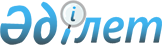 "Солтүстік Қазақстан облысы Есіл ауданы Николаевка ауылдық округінің 2024-2026 жылдарға арналған бюджетін бекіту туралы" Солтүстік Қазақстан облысы Есіл ауданы мәслихатының 2023 жылғы 27 желтоқсандағы № 11/175 шешіміне өзгерістер мен толықтырулар енгізу туралыСолтүстік Қазақстан облысы Есіл ауданы мәслихатының 2024 жылғы 1 наурыздағы № 14/211 шешімі
      Солтүстік Қазақстан облысы Есіл ауданының мәслихаты ШЕШІМ ҚАБЫЛДАДЫ:
      1. "Солтүстік Қазақстан облысы Есіл ауданы Николаевка ауылдық округінің 2024-2026 жылдарға арналған бюджетін бекіту туралы" Солтүстік Қазақстан облысы Есіл ауданы мәслихатының 2023 жылғы 27 желтоқсандағы № 11/175 шешіміне келесі өзгерістер мен толықтырулар енгізілсін:
      1-тармақ жаңа редакцияда жазылсын:
      "1. Солтүстік Қазақстан облысы Есіл ауданы Николаевка ауылдық округінің 2024-2026 жылдарға арналған бюджеті сәйкесінше 1, 2, 3 - қосымшаларға сәйкес, соның ішінде 2024 жылға келесі көлемдерде бекітілсін:
      1) кірістер - 67 575 мың теңге:
      салықтық түсімдер - 5 674 мың теңге;
      салықтық емес түсімдер - 0 мың теңге;
      негізгі капиталды сатудан түсетін түсімдер - 0 мың теңге;
      трансферттер түсімі - 61 901 мың теңге;
      2) шығындар - 69 522,3 мың теңге;
      3) таза бюджеттік кредиттеу - 0 мың теңге:
      бюджеттік кредиттер - 0 мың теңге;
      бюджеттік кредиттерді өтеу - 0 мың теңге;
      4) қаржы активтерімен операциялар бойынша сальдо - 0 мың теңге:
      қаржы активтерін сатып алу - 0 мың теңге;
      мемлекеттің қаржы активтерін сатудан түсетін түсімдер - 0 мың теңге;
      5) бюджет тапшылығы (профициті) - - 1 947,3 мың теңге;
      6) бюджет тапшылығын қаржыландыру (профицитін пайдалану) - 1 947,3 мың теңге:
      қарыздар түсімі - 0 мың теңге;
      қарыздарды өтеу - 0 мың теңге;
      бюджет қаражатының пайдаланылатын қалдықтары - 1 947,3 мың теңге.";
      мынадай мазмұндағы 1-1 тармақпен толықтырылсын:
      "1-1 Николаевка ауылдық округінің 2024 жылға арналған бюджетінде қаржы жылының басында қалыптасқан бюджет қаражатының бос қалдықтары есебінен 2023 қаржы жылында облыстық бюджеттен 0,1 мың теңге сомасында, аудандық бюджеттен 0,2 мың теңге сомасында бөлінген пайдаланылмаған нысаналы трансферттерді қайтару 4-қосымшаға сәйкес қарастырылсын.";
      1-2 тармақпен келесі мазмұнда толықтырылсын:
      "1-2. Николаевка ауылдық округі бюджетінің қаржы жылының басына қалыптасқан бюджет қаражатының бос қалдықтары есебінен шығыстар 4-қосымшаға сәйкес қарастырылсын.";
      3-1 тармақпен келесі мазмұнда толықтырылсын:
      "3-1. Николаевка ауылдық округінің 2024 жылға арналған бюджетінде облыстық бюджеттен бөлінген ағымдағы нысаналы трансферттердің көлемі көзделсін, оның ішінде:
      Николаевка ауылындағы мәдени-демалыс орталығын ұстауға;
      Есіл ауданындағы елді мекендерінде қар шығару.
      Облыстық бюджеттен көрсетілген нысаналы трансферттерді бөлу "Солтүстік Қазақстан облысы Есіл ауданының Николаевка ауылдық округінің 2024-2026 жылдарға арналған бюджетін бекіту туралы "Есіл ауданы мәслихатының шешімін іске асыру туралы" Солтүстік Қазақстан облысы Есіл ауданының Николаевка ауылдық округінің әкімінің шешімімен анықталады.";
      4-тармақпен келесі мазмұнда толықтырылсын:
      "4. Николаевка ауылдық округінің 2024 жылға арналған бюджетінде аудандық бюджеттен бөлінген ағымдағы нысаналы трансферттердің көлемі көзделсін, соның ішінде:
      еңбекақы төлеу қорына;
      елді мекендердегі көшелерді жарықтандыруға;
      Николаевка ауылдық округінің мәдени-демалыс орталығы үшін жиһаз және тауар-материалдық құндылықтар сатып алуға.
      Аудандық бюджеттен көрсетілген нысаналы трансферттерді бөлу "Солтүстік Қазақстан облысы Есіл ауданының Николаевка ауылдық округінің 2024-2026 жылдарға арналған бюджетін бекіту туралы "Есіл ауданы мәслихатының шешімін іске асыру туралы" Солтүстік Қазақстан облысы Есіл ауданының Николаевка ауылдық округінің әкімінің шешімімен анықталады.";
      аталған шешімнің 1-қосымшасы осы шешімнің 1-қосымшасына сәйкес жаңа редакцияда жазылсын;
      аталған шешім осы шешімнің 2-қосымшасына сәйкес 4-қосымшамен толықтырылсын.
      2. Осы шешім 2024 жылғы 1 қаңтардан бастап қолданысқа енгізіледі. Солтүстік Қазақстан облысы Есіл ауданы Николаевка ауылдық округінің 2024 жылға арналған бюджеті 2024 жылғы 1 қаңтарына қалыптасқан бюджеттік қаражаттың бос қалдықтарын бағыттау және 2023 жылы бөлінген пайдаланылмаған нысаналы трансферттерді қайтару
					© 2012. Қазақстан Республикасы Әділет министрлігінің «Қазақстан Республикасының Заңнама және құқықтық ақпарат институты» ШЖҚ РМК
				
      Солтүстік Қазақстан облысыЕсіл ауданы мәслихатының төрағасы 

Е. Тұтқышев
Солтүстік Қазақстан облысыЕсіл ауданы мәслихатының2024 жылғы 1 наурыздағы№ 14/211 шешіміне1-қосымшаСолтүстік Қазақстан облысыЕсіл ауданы мәслихатының2023 жылғы 27 желтоқсандағы№ 11/175 шешіміне1-қосымша
Санаты
Сыныбы
Кіші сыныбы
Атауы
Сомасы
(мың теңге)
1) Кірістер
67 575
1
Салықтық түсімдер
5 674
01
Табыс салығы
1 600
02
Жеке табыс салығы
1 600
04
Меншiкке салынатын салықтар
3 998
1
Мүлiкке салынатын салықтар
151
3
Жер салығы
67
4
Көлiк құралдарына салынатын салық
3 615
5
Бірыңғай жер салығы
165
05
Ішкі салықтар тауарларға, жұмыстарға және қызметтерге
76
3
Табиғи және басқа ресурстарды пайдаланғаны үшін түсетін түсімдер
76
4
Трансферттердің түсімдері
61 901
02
Мемлекеттік басқарудың жоғары тұрған органдарынан түсетін трансферттер
61 901
3
Аудандардың (облыстық маңызы бар қаланың) бюджетінен трансферттер
61 901
Функционалдық топ
Бюджеттік бағдарламалардың әкімшісі
Бағдарлама
Атауы
Сомасы
(мың теңге)
2) Шығындар
69 522,3
01
Жалпы сипаттағы мемлекеттік қызметтер
26 527
124
Аудандық маңызы бар қала, ауыл, кент, ауылдық округ әкімінің аппараты
26 527
001
Аудандық маңызы бар қала, ауыл, кент, ауылдық округ әкімінің қызметін қамтамасыз ету жөніндегі қызметтер
26 527
07
Тұрғын үй-коммуналдық шаруашылық
3 847
124
Аудандық маңызы бар қала, ауыл, кент, ауылдық округ әкімінің аппараты
3 847
008
Елді мекендердегі көшелерді жарықтандыру
2 900
011
Елді мекендерді абаттандыру мен көгалдандыру
947
08
Мәдениет, спорт, туризм және ақпараттық кеңістік
36 448
124
Аудандық маңызы бар қала, ауыл, кент, ауылдық округ әкімінің аппараты
36 448
006
Мәдени-демалыс орталығын қолдау
36 448
12
Көлік және коммуникация
2 700
124
Аудандық маңызы бар қала, ауыл, кент, ауылдық округ әкімінің аппараты
2 700
013
Аудандық маңызы бар қалаларда, кенттерде, ауылдық округтерде автомобиль жолдарының жұмыс істеуін қамтамасыз ету
2 700
15
Трансферттер
0,3
124
Аудандық маңызы бар қала, ауыл, кент, ауылдық округ әкімінің аппараты
0,3
048
Бюджет қаражатының пайдаланылмайтын қалдықтары
0,3
4) Қаржы активтермен операциялар бойынша сальдо
0
Қаржылық активтерді сатып алу
0
Мемлекеттің қаржы активтерін сатудан түсетін түсімдер
0
5) Бюджет тапшылығы (профициті)
- 1 947,3
6) Тапшылық орнын қаржыландыру (бюджет профицитін пайдалану)
1 947,3
7
Қарыздар түсімдері
0
16
Қарыздарды өтеу
0
Санаты
Сыныбы
Кіші сыныбы
Атауы
Сомасы
(мың теңге)
8
Бюджет қаражатының пайдаланатын қалдықтары
1 947,3
01
Бюджет қаражаты қалдықтары
1 947,3
1
Бюджет қаражатының бос қалдықтары
1 947,3Солтүстік Қазақстан облысыЕсіл ауданы мәслихатының2024 жылғы 1 наурыздағы№ 14/211 шешіміне2-қосымшаСолтүстік Қазақстан облысыЕсіл ауданы мәслихатының2023 жылғы 27 желтоқсандағы№ 11/175 шешіміне4-қосымша
Функционалдық топ
Бюджеттік бағдарламалардың әкімшісі
Бағдарлама
Атауы
Сомасы
(мың теңге)
1
Жалпы сипаттағы мемлекеттік қызметтер
300
124
Аудандық маңызы бар қала, ауыл, кент, ауылдық округ әкімінің аппараты
300
001
Аудандық маңызы бар қала, ауыл, кент, ауылдық округ әкімінің қызметін қамтамасыз ету жөніндегі қызметтер
300
7
Тұрғын үй-коммуналдық шаруашылық
1 647
124
Аудандық маңызы бар қала, ауыл, кент, ауылдық округ әкімінің аппараты
1 647
008
Елді мекендердегі көшелерді жарықтандыру
700
011
Елді мекендерді абаттандыру мен көгалдандыру
947
15
Трансферттер
0,3
124
Аудандық маңызы бар қала, ауыл, кент, ауылдық округ әкімінің аппараты
0,3
048
Бюджет қаражатының пайдаланылмайтын қалдықтары
0,3
Барлығы:
1 947,3